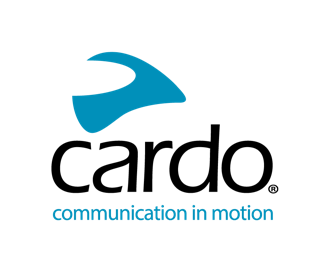 'Hei Cardo, minta pasangan saya untuk menikah dengan saya ...'Survei pelanggan Cardo terbaru mengungkapkan bahwa lebih dari 250 pengguna Cardo telah melamar lewat  perangkat Cardo mereka - 20 tahun yang lalu, ini tidak mungkin terjadi, karena perangkat komunikasi sepeda motor tidak ada kecuali gerakan tangan dan saling berteriak di lampu lalu lintas.Cardo meluncurkan headset interkom nirkabel berbasis Bluetooth sepeda motor pertama di dunia dan sejak saat itu telah bertanggung jawab atas sebagian besar inovasi industri termasuk interkom berteknologi Mesh, sistem suara premium pertama oleh JBL, dan sistem komunikasi berteknologi voice command pertama.Dengan lebih dari 18.000* responden dari 114 negara yang berbeda, dapat kita cermati adanya banyak kesamaan antara #CardoFam global...Hampir 60% responden mengendarai helm full-face dengan opsi flip-up dan modular menjadi jenis helm terpopuler kedua.Lebih dari 44% pengendara memiliki model petualangan dan touring dan mayoritas berkendara secara grup dengan 3-15 pengendara.Kenyamanan adalah tujuan berkendara bagi mereka yang disurvei, semangat dan kebebasan dikutip sebagai pilihan teratas untuk alasan di balik berpergian jarak jauh -dan lebih dari setengah dari mereka yang disurvei, berkendara membantu meningkatkan kondisi mental mereka.Saat berlibur untuk berpergian jauh dengan mengendarai motor, 45% pengendara memilih untuk menempuh jarak lebih dari 476 mil/766 km - tidak mengherankan bahwa selain Cardo, makanan ringan, dan minuman adalah hal yang tidak boleh mereka tinggalkan di rumah!Lebih dari separuh responden telah menggunakan komunikator selama tiga tahun atau lebih dan lebih dari 70% telah memilih Cardo sebagai perangkat pertama mereka.Coba dengarkan para pengguna Cardo bernyanyi bersama saat berkendara - hampir setengah dari mereka yang disurvei menggunakan perangkat mereka untuk mendengarkan musik dengan 17% bersenandung, 44% sesekali bernyanyi, dan 17% mengakui bahwa mereka seperti bernyani di hadapan penonton.Dengan jawaban dari seluruh dunia dan semua pengendara mengalami kondisi cuaca yang berbeda, tidak mengherankan jika tiga fitur yang paling disukai dari perangkat Cardo adalah: Sound by JBL, Waterproof, dan Dynamic Mesh Connectivity.Dalam hal berbicara, 'Keluarga' dan 'Pasangan' dikaitkan dengan lebih dari setengah panggilan yang dilakukan oleh pengguna dengan 'Teman' hanya di bawah 30%.Hal lain yang disetujui oleh #CardoFam adalah bahwa Juara Dunia balap sepeda motor Grand Prix sembilan kali Valentino Rossi adalah panutan pembalap selebritis favorit mereka, diikuti oleh Juara Dunia MotoGP enam kali Marc Marquez dan 'King of Cool' Steve McQueen masing-masing di urutan kedua dan ketiga.Buka saluran media sosial Cardo Systems untuk mempelajari lebih lanjut tentang #CardoFam atau www.cardosystems.com untuk menemukan perangkat Cardo yang cocok untuk Anda.